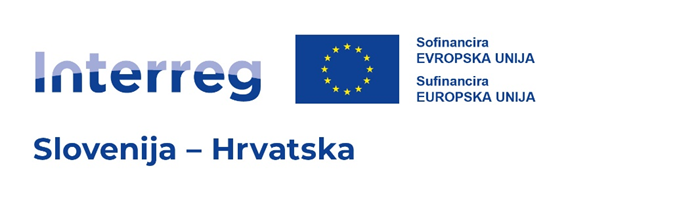 PRIJAVNICA ZA PROJEKT MANJŠEGA OBSEGADEL A – Identifikacija projektaA.1 Identifikacija projektaA.2 Povzetek projektaA.3 Pregled stroškovnega načrta projekta (samodejno izpolnjeno))A.4 Pregled učinkov in rezultatov projekta(samodejno izpolnjeno)DEL B – Projektni partnerjiB.0 Pregled partnerjev B.1.1 Osnovni podatki partnerjaPravne in finančne informacijeB.1.2 Naslov partnerjaNaslov oddelka/enote/sektorja (po potrebi) B.1.4 Odgovorna osebaB.1.5 Kontaktna osebaB.1.6 Motivacija in prispevek partnerjaB.1.7 Stroškovni načrtStroškovni načrt partnerjaStroški na enoto, ki  pokrivajo več kategorij stroškovPavšalni zneski partnerjev (dodeljeni v razdelku E.1 – Pavšalni zneski projekta)B.1.8 SofinanciranjeVir partnerskega prispevkaB.1 Projektni partner 2Ponovite postopek razložen v razdelkih B.1.1-B.1.8 B.1 Projektni partner 3Ponovite postopek razložen v razdelkih B.1.1-B.1.8DEL C – Opis projektaC.1 Splošni cilj projektaSplošni cilj projekta Zdaj razmislite o svojem glavnem cilju – kaj želite doseči do konca vašega projekta? Ne pozabite, da mora vaš projekt prispevati k ciljem programa.Vaš cilj bi moral: biti realen in dosežen do konca projekta ali kmalu zatem;določiti, kdo potrebuje rezultate projekta in na katerem območju;biti merljiv in trajen – navedite spremembo, h kateri ciljate.C.2 Ustreznost in kontekst projektaC.2.4 Kdo bo imel koristi od učinkov in rezultatov vašega projekta?Iz spustnega seznama izberite ciljne skupine, ki so pomembne za vaš projekt. Za vsako izmed njih navedite podrobnejšo specifikacijo in razložite, kako bodo dosežene in kako bodo imele koristi od kazalnika učinka in rezultatov vašega projekta. Prosimo, zagotovite skladnost s ciljnimi skupinami, opredeljenimi v delovnem načrtu (razdelek C4).C.2.5 Kako projekt prispeva k širšim strategijam in politikam?Prosimo, navedite, h katerim strategijam in politikam bo prispeval vaš projekt, in na kratko opišite, na kakšen način.C.2.6 Katere sinergije s preteklimi ali trenutnimi EU in drugimi projekti ali pobudami bo projekt uporabil? ZA PROJEKTE MANJŠEGA OBSEGA NI POTREBNO IZPOLNITIC.3 Projektno partnerstvoOpišite strukturo vašega partnerstva in pojasnite, zakaj so ti partnerji potrebni za izvedbo projekta in doseganje ciljev projekta. Kakšen je prispevek posameznega partnerja k projektu?C.4 Delovni načrt projektaC.4.1 Delovni paket 1CiljiVaši cilji bi morali biti:realistični in dosegljivi do konca projekta;specificirani - kdo potrebuje rezultate projekta, dosežene v tem delovnem paketu, in na katerem območju;merljivi – določite spremembo, h kateri ciljate.Določite en specifični cilj projekta, ki bo dosežen, ko bodo izvedene vse dejavnosti v tem delovnem paketu in kazalniki učinka doseženi.Poleg tega definirajte komunikacijski cilj, ki bo prispeval k doseganju specifičnega cilja, in vključite sklicevanje na ustrezne ciljne skupine.Seznam dejavnostiProsimo, opišite dejavnosti (priporočamo največ 3 dejavnosti), predvidene za doseganje načrtovanega specifičnega cilja projekta in povezanih komunikacijskih ciljev, pri čemer upoštevajte tudi vključenost ustreznih ciljnih skupin, kot je opredeljeno v razdelku C2.4. Opis dejavnosti Vnesti tukaj [max 3000 znakov]Seznam učinkovProsimo, definirajte učinke, ki bodo realizirani z dejavnostmi, predvidenimi v tem delovnem paketu in jih povežite s relevantnimi kazalniki učinka programa.C.5 Rezultati projektaProsimo izberite in določite ustrezne kazalnike rezultatov programa, h katerim bo prispeval vaš projekt. Za vsak izbrani kazalnik rezultatov na kratko opišite prispevek projekta in relevantne rezultate projekta, ki jih pričakujete z izvajanjem predvidenih dejavnosti in doseženih kazalnikov učinka, kot so opredeljeni v delovnem načrtu.C.6 Časovni načrt projektaČasovni načrt projekta se samodejno ustvari s podatki iz prijavnice.C.7 Upravljanje projektaPoleg tematskega dela, ki ga boste opravili v vašem projektu, boste potrebovali čas in sredstva za koordinacijo in interno komunikacijo. Spodaj opišite, kako boste delo znotraj partnerstva organizirali, da zagotovite nemoteno delo na projektu.C.7.5 Merila sodelovanjaProsimo, izberite vsa merila sodelovanja, ki veljajo za vaš projekt, in opišite, kako jih boste izpolnili. Upoštevajte, da so merila skupni razvoj, skupno izvajanje in skupno financiranje obvezna.C.7.6 Horizontalna načela Prosimo, navedite, kako vaš projekt prispevka k horizontalnim načelom in utemeljite svojo izbiro. C.8 Dolgoročni načrtiKot program bi radi podprli projekte, ki imajo dolgoročen učinek na programskem območju, in tiste, ki bodo imeli od njih korist. Prosimo spodaj opišite, kaj boste storili, da to zagotovite.DEL D – Stroškovni načrt projektaD.1 Stroškovni načrt projekta po virih financiranja – razčlenitev po partnerjihD.2 Stroškovni načrt projekta - pregled po partnerju / po možnostih poenostavljenega obračunavanja stroškovDE E – Pavšalni zneski projekta in stroški na enoto projektaE.1 Tabela pavšalnih zneskov projektaE.2 Tabela stroškov na enoto projektaID projektaSamodejno ustvarjeno skladno s programskimi pravili in sistemom spremljanjaNaziv organizacije vodilnega partnerjaSamodejno izpolnjeno iz dela BNaziv organizacije vodilnega partnerja v angleščiniNaslov projektaAkronim projektaTukaj vnesite naslovTukaj vnesite akronim projektaPrednostna naloga programaSpecifični cilj programaIzberite iz spustnega seznamaIzberite specifični cilj, ki spada v izbrano prednostno nalogo programa (povezava do dela C)  Trajanje projekta (v mesecih)Vnesite številkoProsimo, podajte kratek pregled o projektu in opišite:skupni izziv programskega področja, ki ga s čezmejnim sodelovanjem v vašem projektu rešujete;splošni cilj projekta in pričakovano spremembo, ki jo želite doseči z vašim projektom glede na trenutno stanje;glavne učinke, ki jih boste ustvarili in kdo bo imel korist od njih;načrtovani pristop in potrebo po čezmejnem sodelovanju;kaj je novega/izvirnega pri vašem projektu.Vnesite tukaj  v slovenščini [max. 5000 znakov]Vnesite tukaj  v hrvaščini [max. 5000 znakov]Vnesite tukaj  v angleščini (max. 5000 znakov)Financiranje programaFinanciranje programaFinanciranje programaPrispevekPrispevekPrispevekPrispevekPrispevekSkupaj Vir financiranjaZnesek ESRRStopnja sofinanciranja (%)Zasebni prispevekSkupni prispevekSkupaj Vir financiranjaZnesek ESRRStopnja sofinanciranja (%)Av. Javni prispevekOstali javni prispevkiSkupni javni prispevekZasebni prispevekSkupni prispevekSkupaj Skupaj ESRRsamodejno izpolnjenosamodejno izpolnjenosamodejno izpolnjenosamodejno izpolnjenosamodejno izpolnjenosamodejno izpolnjenosamodejno izpolnjenosamodejno izpolnjenoSkupni stroški projektasamodejno izpolnjenosamodejno izpolnjenosamodejno izpolnjenosamodejno izpolnjenosamodejno izpolnjenosamodejno izpolnjenosamodejno izpolnjenosamodejno izpolnjenoKazalnik učinka programaSkupna vrednost kazalnika učinka programaMerska enotaUčinekNaslov učinkaNačrtovana vrednost učinkaKazalnik rezultata programaIzhodiščna vrednostNačrtovana vrednost kazalnika rezultataMerska enotaIz DPssamodejno izpolnjenoIz DPsIz DPsIz DPsIz DPsIz DPsIz DPsIz C.5Iz DPsIz DPssamodejno izpolnjenoIz DPsIz DPsIz DPsIz DPsIz DPsIz C.5Iz DPsIz DPssamodejno izpolnjenoIz DPsIz DPsIz DPsIz DPsIz DPsIz DPsIz C.5Iz DPsIz DPssamodejno izpolnjenoIz DPsIz DPsIz DPsIz DPsIz DPsIz C.5Iz DPsIz DPssamodejno izpolnjenoIz DPsIz DPsIz DPsIz DPsIz DPsIz C.5Iz DPsŠt.StatusOkrajšava organizacijeVloga partnerja v projektuNUTS Skupni upravičeni stroškovni načrt partnerjasamodejno izpolnjenosamodejno izpolnjenosamodejno izpolnjenosamodejno izpolnjenosamodejno izpolnjenosamodejno izpolnjenosamodejno izpolnjenosamodejno izpolnjenosamodejno izpolnjenosamodejno izpolnjenosamodejno izpolnjenosamodejno izpolnjenoVloga partnerja v projektuVodilni partner, Partner Skrajšani naziv organizacijeVnesite tukaj [max 15 znakov]Vnesite tukaj [max 100 znakov]Naziv organizacije v angleščiniČe obstaja, uporabite uradni [max 100 znakov] Oddelek / enota / sektorPo potrebi, vnesite tukaj [max 250 znakov]Tip partnerjaSpustni seznam - pred definiran Pravni statusSpustni seznam (javni / zasebni)Številka DDVVnesti tukaj [max 50 znakov]Druga identifikacijska številka (če številka DDV ne obstaja)Vnesti tukaj [max 50 znakov]Država (Nuts 0)Spustni seznamRegija (Nuts 2)Nuts 3Spustni seznamSpustni seznamUlicaHišna številkaVnesti tukaj [max 50 znakov]Vnesti tukaj [max 20 znakov]Poštna številkaKrajVnesti tukaj [max 20 znakov]Vnesti tukaj [max 50 znakov]Naslov spletnega mestaVnesti tukaj [max 250 znakov]Država (Nuts 0)Spustni seznamRegija (Nuts 2)Nuts 3Spustni seznamSpustni seznamUlicaHišna številkaVnesti tukaj [max 50 znakov]Vnesti tukaj [max 20 znakov]Poštna številkaKrajVnesti tukaj [max 20 znakov]Vnesti tukaj [max 50 znakov]Naziv ImePriimekVnesti tukaj [max 25 znakov]Vnesti tukaj [max 50 znakov]Vnesti tukaj [max 50 znakov]NazivImePriimekVnesti tukaj [max 25 znakov]Vnesti tukaj [max 50 znakov]Vnesti tukaj [max 50 znakov]Elektronski naslovTelefonska številkaVnesti tukaj [max 255 znakov]Vnesti tukaj [max 25 znakov]Katere tematske kompetence in izkušnje vaše organizacije so pomembne za projekt?Stroški na enoto programaOpisVrsta enoteŠtevilo enotCena na enotoSkupajSpustni seznamSamodejno izpolnjeno Vnesti tukajVnesti tukajSamodejno izpolnjenoSamodejno izpolnjenoVirZnesekOdstotekSpustni seznam (ESRR)Samodejno izpolnjenoSamodejno izpolnjenoPrispevek partnerjaSamodejno izpolnjenoSamodejno izpolnjenoSkupni upravičeni stroškovni načrt partnerjaSamodejno izpolnjenoSamodejno izpolnjenoVir prispevkaPravni status Znesek% celotnega stroškovnega načrta partnerjaNaziv partnerja samodejno izpolnjenoSpustni seznamVnesite tukajSamodejno izpolnjeno+ Dodaj nov vir prispevkaSpustni seznamVnesite tukajSamodejno izpolnjenoVir prispevkaZnesek% celotnega stroškovnega načrta partnerjaVmesna vsota za skupne javne prispevkeSamodejno izpolnjenoSamodejno izpolnjenoVmesna vsota za avtomatski javni prispevekSamodejno izpolnjenoSamodejno izpolnjenoVmesna vsota za zasebni prispevekSamodejno izpolnjenoSamodejno izpolnjenoSkupajSamodejno izpolnjenoSamodejno izpolnjenoSpodaj si lahko ogledate specifični cilj prednostne naloge programa, h kateremu bo prispeval vaš projekt (izbrano v razdelku A.1.).(Samodejno izpolnjeno, ko je izbrano v razdelku A.1)C.2.1 Kateri skupni čezmejni teritorialni izzivi bodo naslovljeni s projektom?Prosimo, opišite, zakaj je vaš projekt potreben v programskem območju in pomembnost vašega projekta za programsko območje, v smislu obravnavanih skupnih izzivov in priložnosti.C.2.2 Kako se projekt spopada s prepoznanimi skupnimi izzivi in potrebam ter kaj je novega v pristopu vašega projekta? ZA PROJEKTE MANJŠEGA OBSEGA NI POTREBNO IZPOLNITIProsimo, opišite nove rešitve, ki bodo razvite med projektom, in/ali obstoječe rešitve, ki bodo prevzete in izvedene tekom izvedbe projekta. Opišite tudi, na kakšen način pristop presega obstoječo prakso v sektorju/programskem območju/sodelujočih državah.C.2.3 Zakaj je za doseganje ciljev in rezultatov projekta potrebno čezmejno sodelovanje? ZA PROJEKTE MANJŠEGA OBSEGA NI POTREBNO IZPOLNITI Prosimo, razložite, zakaj je mogoče cilje in rezultate projekta učinkoviteje in/ali na višji ravni doseči z delovanjem na čezmejni ravni – in ne samo na nacionalni/regionalni/lokalni ravni. Opišite, kakšna je dodana vrednost čezmejnega pristopa za partnerstvo, ciljne skupine in projektno/programsko območje.Ciljna skupina Specifikacija Izberite iz spustnega seznamaVnesti tukaj [max 2000 znakov]Izberite iz spustnega seznamaVnesti tukaj [max 2000 znakov]Izberite iz spustnega seznamaVnesti tukaj [max 2000 znakov]StrategijaStrategijaPrispevekStrategija EU za jadransko in jonsko regijoVnesti tukaj [max 2000 znakov]Strategija EU za PodonavjeVnesti tukaj [max 2000 znakov]DrugoVnesti tukaj [max 2000 znakov]C.2.7 Kako vaš projekt gradi na razpoložljivem znanju? ZA PROJEKTE MANJŠEGA OBSEGA NI POTREBNO IZPOLNITI Prosimo, opišite izkušnje/spoznanja, ki jih bo projekt izkoristil, in drugo razpoložljivo znanje, ki ga projekt izkorišča. V tem primeru navedite projekte, ki jih želite kapitalizirati, in kateri projektni partnerji so bili vključeni..Vnesti tukaj [max 5000 znakov]Številka Naslov delovnega paketaSamodejno izpolnjenoSamodejno izpolnjenoŠtevilka delovnega paketaSamodejno ustvarjenoNaslov delovnega paketaTukaj vnesite naslov [max 100 znakov]Specifični cilj projektaTukaj opišite specifični cilj projekta [max 1000 znakov]Komunikacijski cilj in ciljne skupineTukaj opišite komunikacijski cilj [max 1000 znakov]Št. dejavnostiNaziv dejavnostiZačetno obdobjeKončno obdobjeOpis dejavnostiVključen(i) partner(ji)A 1.1Vnesti tukaj [max 200 znakov]Izberite iz spustnega seznamaIzberite iz spustnega seznamaVnesti tukaj [max 3000 znakovIzberite iz spustnega seznama (enega ali več partnerjev)A 1.2Vnesti tukaj [max 200 znakov]Izberite iz spustnega seznamaIzberite iz spustnega seznamaVnesti tukaj [max 3000 znakov]Izberite iz spustnega seznama (enega ali več partnerjev)A 1.3Vnesti tukaj [max 200 znakov]Izberite iz spustnega seznamaIzberite iz spustnega seznamaVnesti tukaj [max 3000 znakov]Izberite iz spustnega seznama (enega ali več partnerjev)Št. učinkaNaslov učinkaKazalnik učinka programaMerska enotaCiljna vrednostObdobje dokončanja Opis učinkaA 1.1Vnesti tukaj [max 200 znakov]Izberite iz spustnega seznamasamodejnoVnesite vrednostSpustni seznamVnesti tukaj [max 500 znakov]Št. rezultataKazalnik rezultata programaMerska enotaIzhodiščna vrednostCiljna vrednostObdobje dokončanjaRezultat 1Izberi iz spustnega seznamasamodejnoVnesite vrednostVnesite vrednostIzberi iz spustnega seznamaDelovni paketi in dejavnostiObdobje poročanja 1DP1: naslovA1.1 naslovA1.2 naslovA1.3 naslovKazalnik učinka nnC.7.1 Kako boste usklajevali svoj projekt? ZA PROJEKTE MANJŠEGA OBSEGA NI POTREBNO IZPOLNITI Kdo bo odgovoren za koordinacijo? Ali boste imeli še kakšne druge vodstvene strukture (npr. tematske skupine, vodje DP)? Kako bo potekalo interno komuniciranje?C.7.2 Katere ukrepe boste sprejeli, da zagotovite kakovost svojega projekta?Opišite posebne pristope in procese ter odgovorne partnerje.Vnesti tukaj [max 5000 znakov]C.7.3 Kakšen bo splošni pristop, ki ga boste upoštevali pri komuniciranju o vašem projektu? ZA PROJEKTE MANJŠEGA OBSEGA NI POTREBNO IZPOLNITI Kdo bo koordiniral projektno komunikacijo in kako bo zagotovil sodelovanje vseh partnerjev? Kako bo komunikacija prispevala k prenosu rezultatov vašega projekta? Upoštevajte, da morajo biti vse komunikacijske dejavnosti vključene v delovne pakete kot sestavni del vašega projekta. Teh informacij tukaj ni treba ponavljati.C.7.4 Kako predvidevate finančno upravljanje projekta in postopke poročanja za dejavnosti in stroške (znotraj partnerstva in napram programa)? ZA PROJEKTE MANJŠEGA OBSEGA NI POTREBNO IZPOLNITI Določite odgovornosti, roke v finančnih tokovih, tokove poročanja, prenose, povezane s projektom, zahtevke itdMerila za sodelovanjeMerila za sodelovanjeOpisSkupni razvoj Vnesti tukaj [max 2000 znakov]Skupno izvajanjeVnesti tukaj [max 2000 znakov]Skupno osebjeVnesti tukaj [max 2000 znakov]Skupno financiranjeVnesti tukaj [max 2000 znakov]Horizontalna načelaVrsta prispevkaOpis prispevkaTrajnostni razvojIzberite: pozitivni učinki, nevtralno, negativni učinkiVnesti tukaj [max 2000 znakov]Enake možnosti in nediskriminacijaIzberite: pozitivni učinki, nevtralno, negativni učinkiVnesti tukaj [max 2000 znakov]Enakopravnost med moškimi in ženskamiIzberite: pozitivni učinki, nevtralno, negativni učinkiVnesti tukaj [max 2000 znakov]C.8.1 Lastništvo ZA PROJEKTE MANJŠEGA OBSEGA NI POTREBNO IZPOLNITIProsimo, opišite, kdo bo zagotovil finančno in institucionalno podporo za učinke/dosežke, razvite s projektom (npr. orodja), in pojasnite, kako bodo ti učinki/dosežki vključeni v delo ustreznih organizacij/institucij.C.8.2 TrajnostNekatere kazalnike učinka/dosežke bi morale uporabljati ustrezne skupine (projektni partnerji ali drugi) po poteku projekta, da bi imeli trajen učinek na programsko območje in njeno prebivalstvo. Prosimo, opišite, kako bodo vaši kazalniki učinka/dosežki uporabljeni po koncu projekta in kdo jih bo uporabil.Vnesti tukaj [max 5000 znakov]C.8.3 Prenosljivost ZA PROJEKTE MANJŠEGA OBSEGA NI POTREBNO IZPOLNITINekatere kazalnike učinka/dosežke, ki jih boste zagotovili, bi bilo mogoče prilagoditi ali nadalje razviti, da bi jih lahko uporabljale ciljne skupine ali druga območja, ki niso neposredno vključena v projekt. Kaj boste storili, da zagotovite, da se ustrezne skupine seznanijo z vašimi kazalniki učinka/dosežki in jih lahko uporabijo?Partner DržavaESRRESRR% stopnja Javni prispevekAvtomatski javni prispevekZasebni prispevekCelotni prispevek partnerjaSkupni upravičeni stroškovni načrt% celotnega upravičenega stroškovnega načrtaSamodejno izpolnjenoSamodejno izpolnjenoSamodejno izpolnjenoSamodejno izpolnjenoSamodejno izpolnjenoSamodejno izpolnjenoSamodejno izpolnjenoSamodejno izpolnjenoSamodejno izpolnjenoSamodejno izpolnjenoSamodejno izpolnjenoSamodejno izpolnjenoSamodejno izpolnjenoSamodejno izpolnjenoSamodejno izpolnjenoSamodejno izpolnjenoSamodejno izpolnjenoSamodejno izpolnjenoSamodejno izpolnjenoSamodejno izpolnjenoSKUPAJSamodejno izpolnjenoSamodejno izpolnjenoSamodejno izpolnjenoSamodejno izpolnjenoSamodejno izpolnjenoSamodejno izpolnjenoSamodejno izpolnjenoSamodejno izpolnjenoSamodejno izpolnjenoPartner Okrajšava organizacijeDržavaPavšalni znesekStroški na enotoSkupajSamodejno izpolnjenoSamodejno izpolnjenoSamodejno izpolnjenoSamodejno izpolnjenoSamodejno izpolnjenoSamodejno izpolnjenoSamodejno izpolnjenoSamodejno izpolnjenoSamodejno izpolnjenoSamodejno izpolnjenoSamodejno izpolnjenoSamodejno izpolnjenoSKUPAJSamodejno izpolnjenoSamodejno izpolnjenoSamodejno izpolnjenoSamodejno izpolnjenoSamodejno izpolnjenoPavšalni znesek programaRazdeliStroškiVPPPVsotaRazlikaIzberite iz spustnega seznamaSamodejno izpolnjenoSamodejno izpolnjenoVnesti tukajVnesti tukajSamodejno izpolnjenoSamodejno izpolnjenoStroški na enoto programaOpisVrsta enoteCena na enotoŠt. enotSkupajSamodejno izpolnjenoSamodejno izpolnjenoSamodejno izpolnjenoSamodejno izpolnjenoSamodejno izpolnjenoSamodejno izpolnjeno